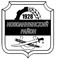 П О С Т А Н О В Л Е Н И Е АДМИНИСТРАЦИИ НОВОАННИНСКОГО муниципального РАЙОНА ВОЛГОГРАДСКОЙ ОБЛАСТИот 09 декабря 2016 г. № 1009-а  Об утверждении перечня мест регистрации на сдачу государственной итоговой аттестации по образовательным программам среднего общего образования и единого государственного экзамена в 2017 году на территории   Новоаннинского   муниципального    района     Волгоградской областиВ соответствии с приказом Министерства образования и науки Российской Федерации от 26 декабря 2013 года № 1400 «Об утверждении Порядка проведения государственной итоговой аттестации по образовательным программам среднего общего образования» администрация Новоаннинского муниципального района Волгоградской области п о с т а н о в л я е т:1. Утвердить прилагаемый перечень мест регистрации на сдачу государственной итоговой аттестации по образовательным программам среднего общего образования и единого государственного экзамена в 2017 году на территории Новоаннинского муниципального района Волгоградской области.2.  Руководителям общеобразовательных учреждений Новоаннинского муниципального района Волгоградской области провести дополнительную информационно - разъяснительную работу среди выпускников текущего года, выпускников прошлых лет о порядке участия в государственной итоговой аттестации в 2016-2017 учебном году.3. Настоящее постановление вступает в силу со дня его подписания.Глава Новоаннинскогомуниципального района                                                           Н. С. Моисеев УТВЕРЖДЕН: постановлением администрации Новоаннинскогомуниципального района Волгоградской областиот 09 декабря 2016 г. № 1009-аПЕРЕЧЕНЬмест регистрации на сдачу государственной итоговой аттестации по образовательным программам среднего общего образования и  единого государственного   экзамена   в   2017   году на  территории Новоаннинского муниципального района Волгоградской областиРегистрацияСрок подачи заявленийМеста регистрацииКатегории лиц, имеющих право принимать участие1234Досрочный срок  и основной период Досрочный срок  и основной период Досрочный срок  и основной период Досрочный срок  и основной период На сдачу  госу-дарственной ито-говой аттестации по образовате-льным програм-мам среднего общего образова-ния (далее- ГИА) и единого госу-дарственного эк-замена (далее –ЕГЭ) в 2017 году на территории Новоаннинского муниципального районадо 01 февраля 2017 годаорган, осуществля-ющий управление в сфере образования муниципального района (отдел на-родного образова-ния, опеки и попе-чительства админи-страции Новоаннин-ского муниципа-льного района,                  г. Новоаннинский ул.Советская,92)выпускники прошлых летНа сдачу  госу-дарственной ито-говой аттестации по образовате-льным програм-мам среднего общего образова-ния (далее- ГИА) и единого госу-дарственного эк-замена (далее –ЕГЭ) в 2017 году на территории Новоаннинского муниципального районадо 01 февраля 2017 годаорган, осуществля-ющий управление в сфере образования муниципального района (отдел на-родного образова-ния, опеки и попе-чительства админи-страции Новоаннин-ского муниципа-льного района,                  г. Новоаннинский ул.Советская,92)обучающиеся, получающие среднее общее образование в иностранных образовательных организацияхНа сдачу  госу-дарственной ито-говой аттестации по образовате-льным програм-мам среднего общего образова-ния (далее- ГИА) и единого госу-дарственного эк-замена (далее –ЕГЭ) в 2017 году на территории Новоаннинского муниципального районадо 01 февраля 2017 годаобразовательная ор-ганизация, осущест-вляющая образова-тельную деятель-ность, в которой обучающийся осваи-вал  образователь-ные программы среднего  общего образованиялица, освоившие основные образовательные программы среднего общего образования в предыдущие годы, но получившие справку об обучении в образовательной организацииНа сдачу  госу-дарственной ито-говой аттестации по образовате-льным програм-мам среднего общего образова-ния (далее- ГИА) и единого госу-дарственного эк-замена (далее –ЕГЭ) в 2017 году на территории Новоаннинского муниципального районадо 01 февраля 2017 годаобразовательная ор-ганизация, осущест-вляющая образова-тельную деятель-ность, в которой обучающийся осваи-вал  образователь-ные программы среднего  общего образованияобучающиеся 11 классов, имеющие годовые отметки не ниже удовлетворительных по всем предметам учебного плана за предпоследний год обучения (для участия в ЕГЭ по предметам, освоение которых завершилось ранее)На сдачу  госу-дарственной ито-говой аттестации по образовате-льным програм-мам среднего общего образова-ния (далее- ГИА) и единого госу-дарственного эк-замена (далее –ЕГЭ) в 2017 году на территории Новоаннинского муниципального районадо 01 февраля 2017 годаобразовательная ор-ганизация, осущест-вляющая образова-тельную деятель-ность, в которой обучающийся осваи-вал  образователь-ные программы среднего  общего образованиявыпускники текущего года, не имеющие академической задолженности, в том числе за итоговое сочинение (изложение), и в полном объеме выполнившие учебный план или индивидуальный учебный план (имеющие годовые отметки по всем предметам учебного плана за каждый год обучения по образовательной программе среднего общего образования не ниже удовлетворительных)до 01 февраля 2017 годаобразовательная ор-ганизация, осущест-вляющая образова-тельную деятель-ность по имеющей государственную аккредитацию по образовательной программе среднего общего образованияобучающиеся, освоившие образовательную программу среднего общего образования в форме самообразования или семейного образованиядо 01 февраля 2017 годаобразовательная ор-ганизация, осущест-вляющая образова-тельную деятель-ность по имеющей государственную аккредитацию по образовательной программе среднего общего образованиялица, обучавшиеся по не имеющей государственной аккредитации образовательной программе среднего общего образованиядо 01 февраля 2017 годаобразовательная ор-ганизация, в которой обучающиеся про-ходят обучениеобучающиеся по образова-тельным программам среднего общего образованиядо 01 февраля 2017 годаобразовательная ор-ганизация, в которой обучающиеся про-ходят обучениеобучающиеся по образова-тельным программам среднего профессионального  образо-вания, завершившие  освоение образовательных программ среднего общего образования или завершающие их в текущем учебном годуне позднее чем за две недели до начала проведения соответствующего экзаменаместа регистрации определены субъе-ктом Российской Федерации, где рас-положена  военная образовательная ор-ганизация высшего образованиявыпускники прошлых лет -военнослужащие, проходящие  военную службу по призыву и по контракту, поступающие на обучение в военные образова-тельные организации высшего образования